ПОЛОЖЕНИЕ соревнования по спортивной гимнастике (в зачет комплексной спартакиады) среди девушек по двум возрастным категориям: 5-8, 9-11 классыЦели и задачи- формирование  здорового образа жизни и активной жизненной позиции;- совершенствование гимнастических навыков, приобретённых на занятиях по спортивной    гимнастике;- выявление сильнейших спортсменов- привитие интереса к занятиям спортивной гимнастикой и спортом.Руководство- общее руководство подготовкой и проведением турнира осуществляется организационным комитетом, непосредственное – главной судейской коллегией.Сроки и место проведения- соревнование  проводится 24 января  2020 г. в с. Сунтар Сунтарского улуса на базе МБУ ДО ДЮСШ. Начало соревнований с 11.00 ч. Мандатная комиссия с 10.00 ч.Участники соревнованийК соревнованиям приглашаются девушки ОУ.  Школа предоставляет по одной участнице в каждой возрастной категории 5-8, 9-11 классы.Определение победителейСоревнования проводятся по правилам соревнований по спортивной гимнастике. Победитель определяется по наибольшему количеству набранных баллов.НаграждениеПризёры соревнований награждаются грамотами и медалями.ПРАВИЛАпроведения соревнований по спортивной гимнастикеБез страховки своего учителя – участник строго не допускается к снарядам.В мандат предоставляется заявка с указанием класса участников и с визой врача, заверенная подписью директора ОУ. А также страховку от несчастного случая.Построение участников соревнований, рапорт гл.судьиЭтапы соревнованийАкробатическая комбинация (баллы)Комбинация на напольном гимнастическом бревнеОпорный прыжок через гимнастического козла (способом «ноги врозь в ширину», «согнув ноги»)Подведение итогов (подсчёт результатов). Суммируются все показатели на 3 этапах и выводятся победители соревнованийПрактическая часть по акробатике для девушек 5-8 классы:Данное положение является официальным вызовом на турнир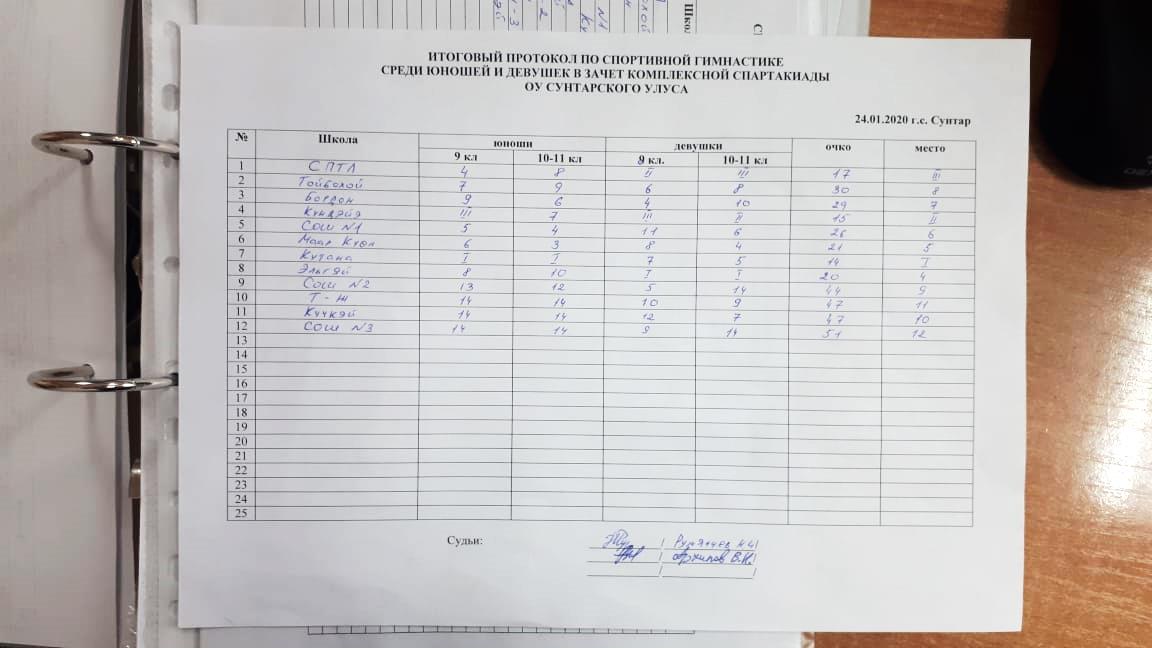 УТВЕРЖДАЮНачальник МОУО____п/п_______А.И.Иванов«_13_»_января________2020 г.СОГЛАСОВАНОДиректорДЮСШ  ___п/п_____А.Н.Михайлов«_14_»_января_____2020 г.1. и.п. о.с. полуприсед, прыжок вверх с поворотом на 360 - (1б)2. шагом одной, прыжок со сменой согнутых ног «козлик»(0,5б)3. шагом одной, прыжок со сменой прямых ног «ножницы» (0,5б)4.  два переворота в сторону слитно «колесо», приставляя ногу поворот в противоположную сторону движения -  (2б)5.  отставить ногу в сторону, наклоном назад стойка «мост»), держать, вернуться в стойку ноги врозь – (1б)6.  приставить ногу, фронтальное равновесие с захватом ног, держать (1б)7.  длинный кувырок вперёд, прыжок вверх,  ноги врозь, слитно(1б)8.  длинный кувырок вперёд, прыжок вверх прогнувшись,  слитно(1б)9.  упор присев, перекат назад в стойку на лопатках, держать(1б)10.  перекат вперёд в сед углом, держать(0,5б)11.  опуская ноги, сед с наклоном вперёд, руки вверх, обозначить(0,5б)12.  кувырок назад в упор присев(0,5б)13. вставая прыжок вверх с поворотом на 180(1б) 14.  шагом одной поворот на ней на 360, сгибая другую ногу вперёд(1б)Максимальное количество баллов – 12,5Практическая часть по акробатике для девушек 9-11 классы:- шагом вперёд, равновесие на одной, руки в стороны, держать (ласточка), приставить ногу – (1б)- шагом вперёд, выпад, кувырок вперёд в упор присев, ноги скрестно, поворот в упор присев – (1б)-стойка на лопатках  без помощи рук, сед – (1б)-кувырок назад в упор присев, встать, руки вверх – (1б)-сделать шаг левой (правой) ногой в сторону, наклон назад, «мост», держать (1б)-поворот кругом в упор присев - (1б)-кувырок вперёд, прыжок вверх с поворотом на 180 - (1б)-шагом одной, прыжок со сменой согнутых ног (козлик) – (0,5б)-шагом одной, прыжок со сменой прямых ног (ножницы) – (0,5б)-махом одной, толчком другой переворот в сторону в стойку ноги врозь (колесо), поворот в сторону движения(1б)-кувырок вперёд прыжком, прыжок вверх, ноги врозь(1б)Максимальное количество баллов - 10Комбинация на напольном бревне (для двух возрастных групп)- сед углом, упор сзади, держать -  (1б)- ноги через стороны, упор лёжа, прогнуться, держать(1б)- рывком принять упор присев, поворот на 90, держать (1б)- одну ногу в сторону, выпрямить, держать (1б)- поворот корпусом на 180, встать, приставляя  прямую ногу,  поворот на 90 (1б) - шагом вперёд одной, равновесие на одной  ноге, руки в стороны, держать, поворот 180 на носках (1б)-шагом вперёд одной, равновесие на другой ноге, руки в стороны, держать (1б) - поворот на 90, фронтальное равновесие, держать (1б)- шаги «полька» (1б)- соскок прогнувшись(1б), обозначитьОпорный прыжок через гимнастического козла способом «ноги врозь  в ширину», «согнув ноги». Все отклонения в исполнении оцениваются как недостатки в технике исполнения. Другими источниками ошибок могут быть: нарушение последовательности упражнений, отсутствие обозначений элементов.В зависимости от ошибки баллы снимаются следующим образом:за незначительные ошибки – 0,1б;за небольшие ошибки – 0,2балла;за ошибки – от 0,2 до 0,3 балла;за грубые ошибки – от 0,4 до 0,6 балла;за специфические ошибки – 0,1 балл;за потерю темпа при исполнении комбинации – от 0,4 до 1 балла;за пропуск элементов, остановку исполнения, неспортивное поведение и  также снимаются баллы